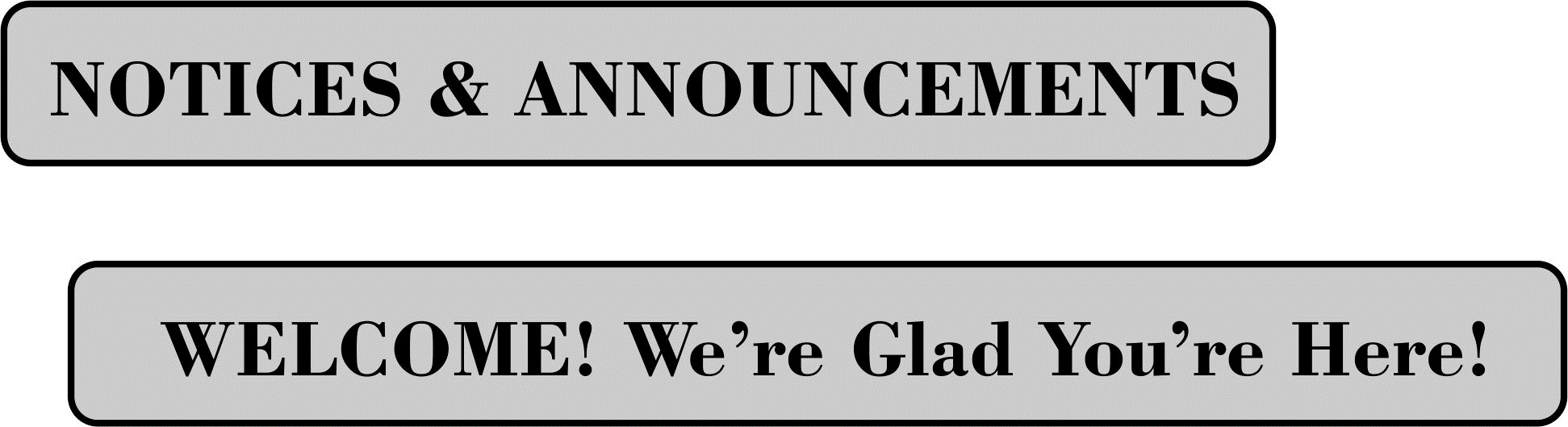 CALL TO WORSHIP L: Lenten travelers, when you feel the security of God’s love, affirmation of God’s call, and covered in God’s grace…                P: God comes near.                                                                               L: When you feel deserted and alone, starving and parched for a caring hand or an encouraging word, troubled and uncertain as the ground under you shifts like sand…        P: God comes near.                                                                                L: When you feel emboldened to act, inspired to speak, energized to live as bearers of the good news that the Kingdom of God is here…                                                                     P: God comes near.                                                                                           L: In all seasons of our lives, God comes near to us and does not forsake us.                                                                                                ALL: We gather to come near to God whose ever-present love remains near no matter where our journey takes us. Amen.                                                                                                        OPENING HYMN   “Come Thou Almighty King“        UMH 61PASTORAL PRAYEROPENING PRAYER: The season of Lent is here again and, as with so many times before, we find that we are not really ready for this journey of discipleship. So many things claim our lives and prevent us from being ready to take the steps in faith. As we look at our barrier of readiness, help us to remember that Christ is with us, every step of the way. We are not alone. Christ will help lift our hearts and spirits and direct our paths. Enable us, loving Savior, to take this journey of faith to new life with you. Amen.WELCOME                                                                              PSALTER                             Psalm 25: 1-10                    UMH 756                           BLACK HISTORY MOMENT                                                         1st READING                      Genesis 9: 8-17                                          SHARINGS, JOYS, CONCERNS & PRAYERS OF THE PEOPLEMUSIC MINISTRY                                                  BUMC Bell Choir GOSPEL READING             Mark 1: 9-15PRAISE And WORSHIP “He Is Exalted” TFWS 2070“Jesus Walked This Lonesome Valley” TFWS 2112“Holy Ground” TFWS 2272SERMON                                                              Pastor Egan BovellPRAYER OF DISCIPLESHIP                                                         TITHES & OFFERING                                                            UMH 95                                                                             NOTICES AND ANNOUNCEMENTSCLOSING HYMN             “Precious Name”                    UMH 536BENEDICTION 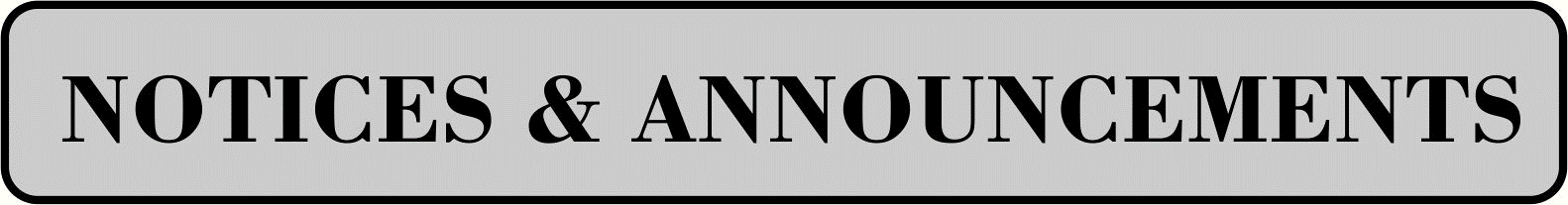 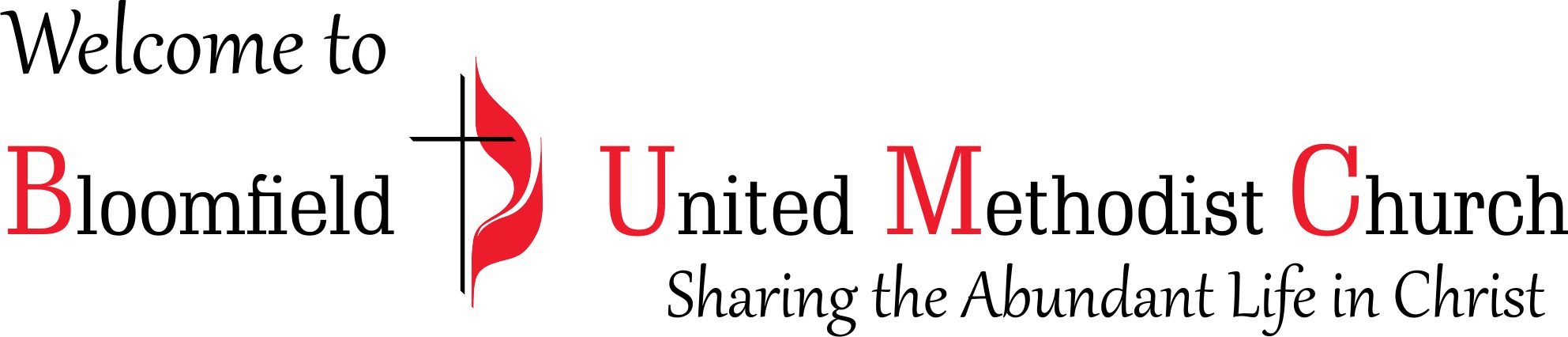 1st Sunday in LentBlack History MonthFebruary 18, 202411:00am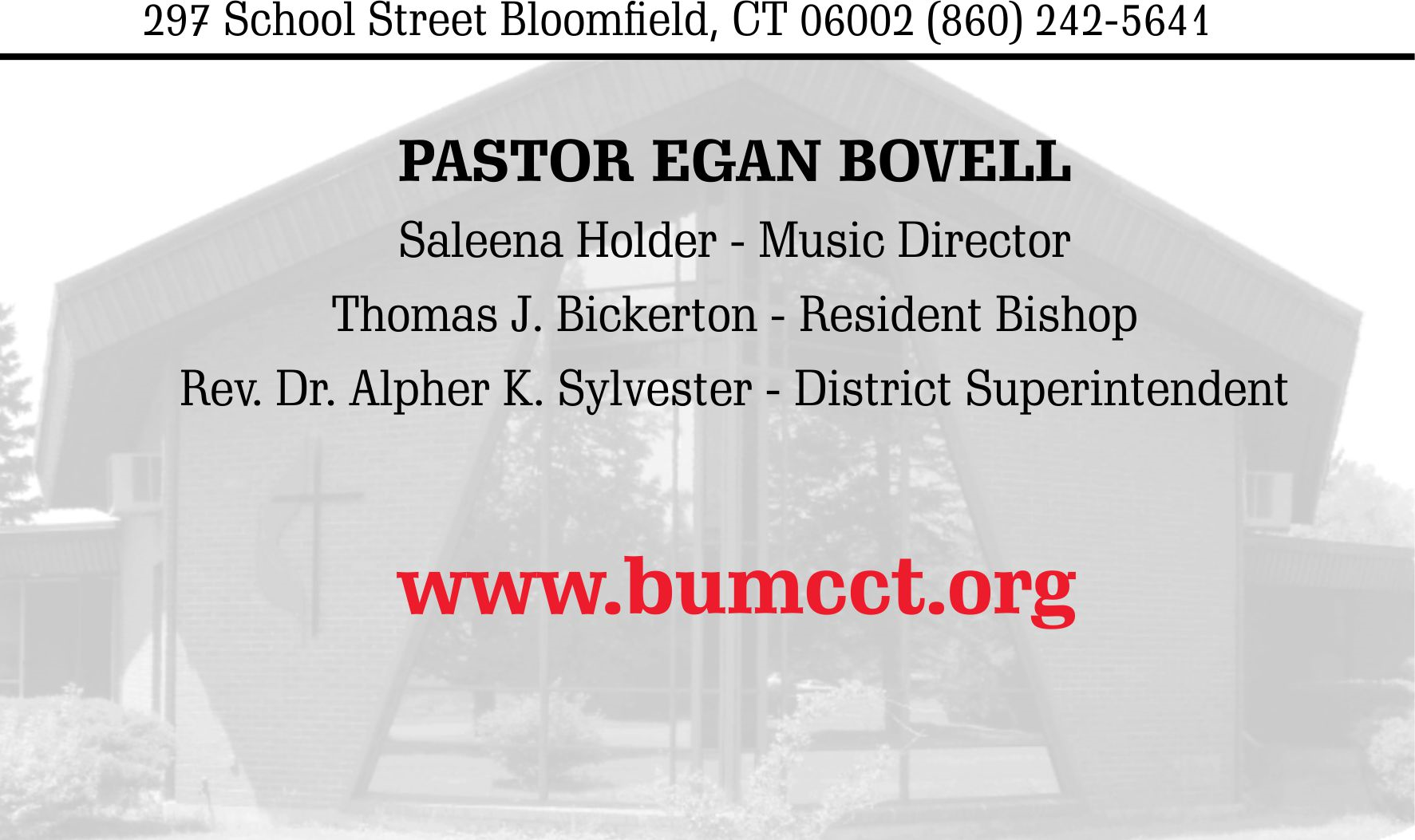 